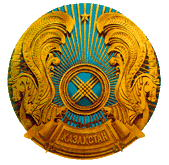 _________________________________________________________________Б Ұ Й Р Ы Қ	                                                          	П Р И К АЗ	    _________________________________№_______                Қарағанды қаласы					                       город Караганда      О создании добровольного      школьного клуба «Адал Ұрпақ»          В целях формирования антикоррупционной культуры в школьной среде  и повышения правовой грамотности учащихся, на основании письма ОО города Караганды от 06.10.2016г. № 4-1/5647 ПРИКАЗЫВАЮ:Создать в школе добровольный клуб «Адал Ұрпақ» из числа учащихся 5-11 классов.Назначить руководителем клуба учителя истории Кзылова Д.Т.Ответственность за работу клуба возложить на заместителя  директора по ВР Реймер Л.С.Контроль за исполнением настоящего приказа оставляю за собой.        Директор:                                К. Альжанова Ознакомлены:Реймер Л.С.Кзылова Д.Т.